Полезная инфографика для юристовВыбирай любую картинку из таблицы, увеличивай и пользуйся в практической деятельности!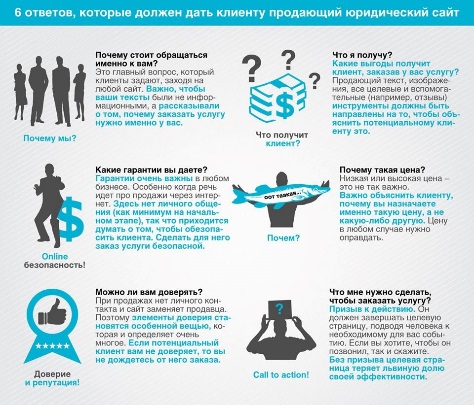 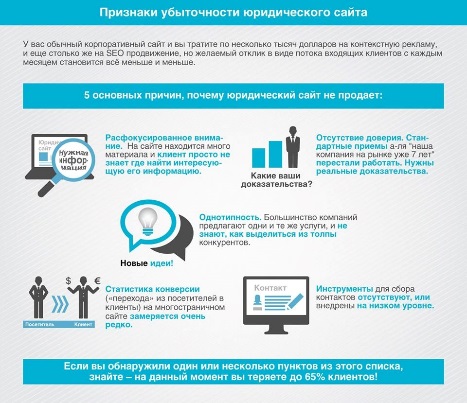 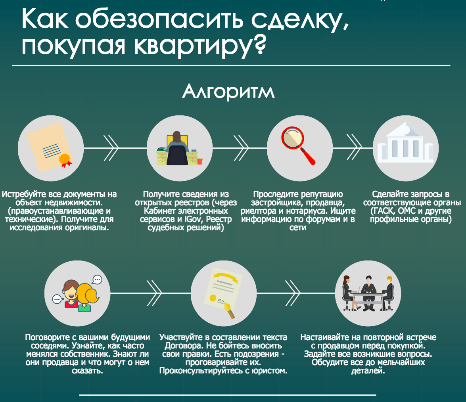 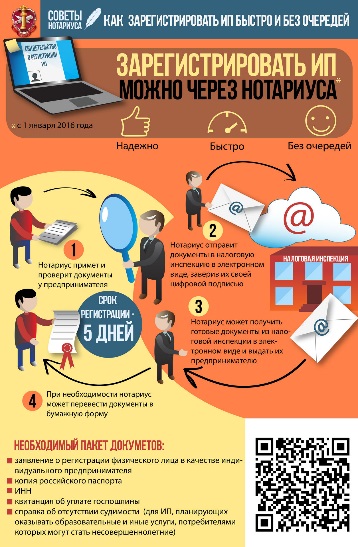 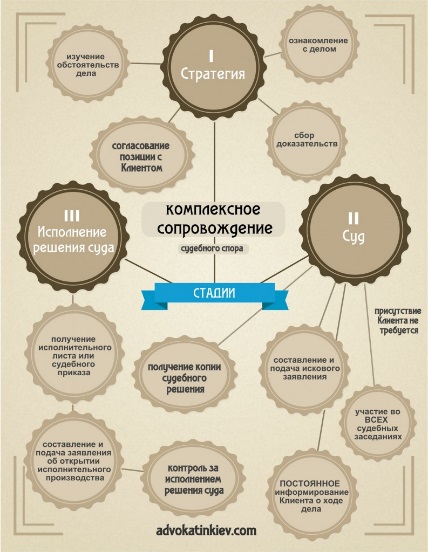 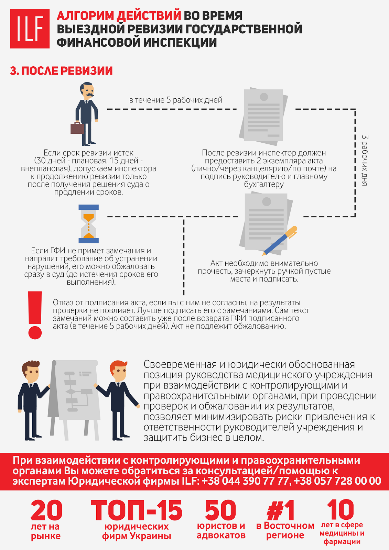 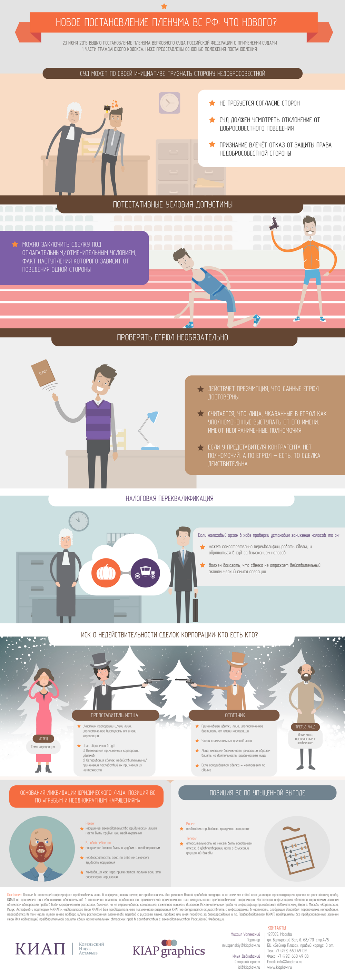 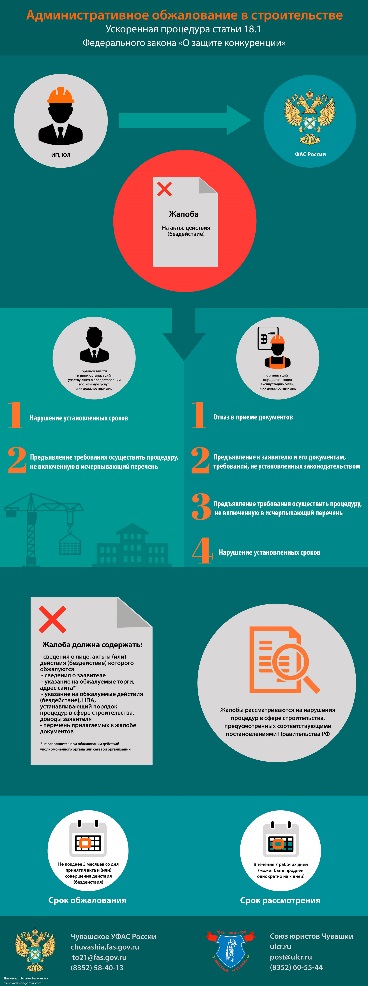 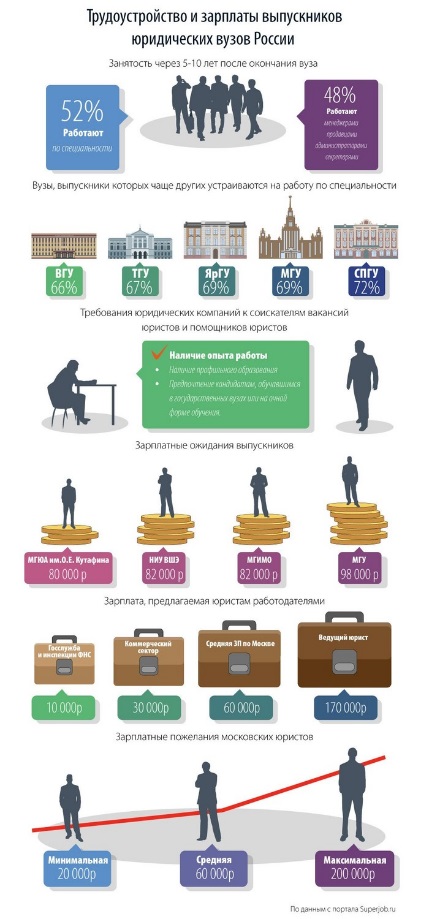 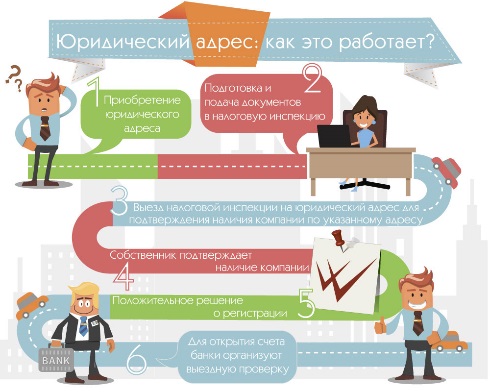 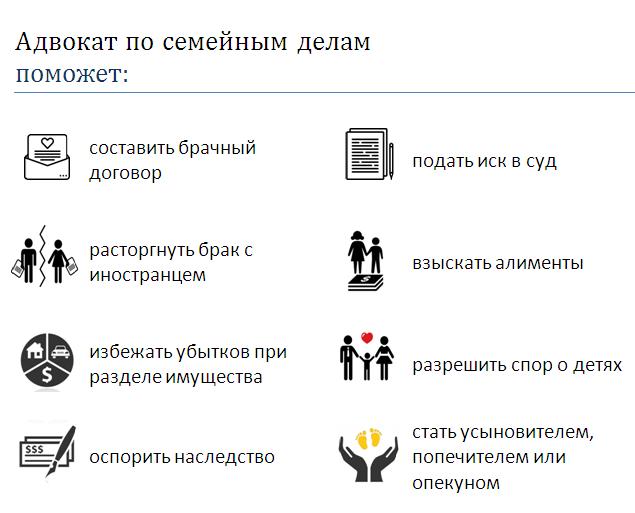 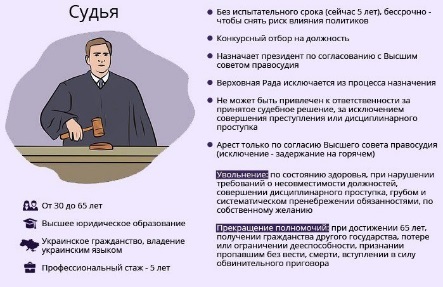 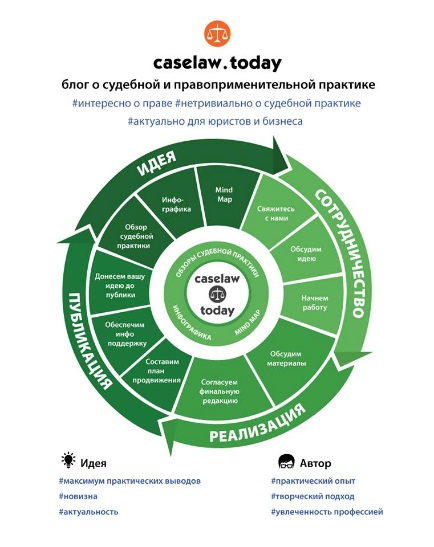 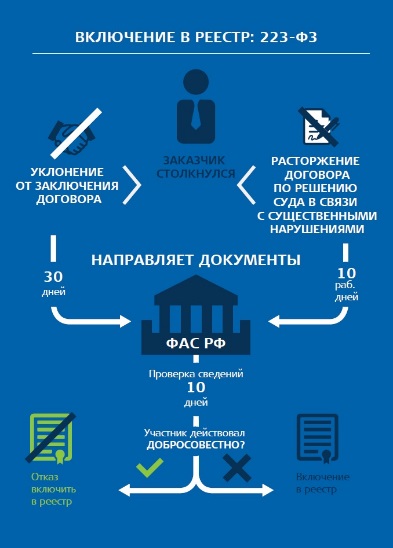 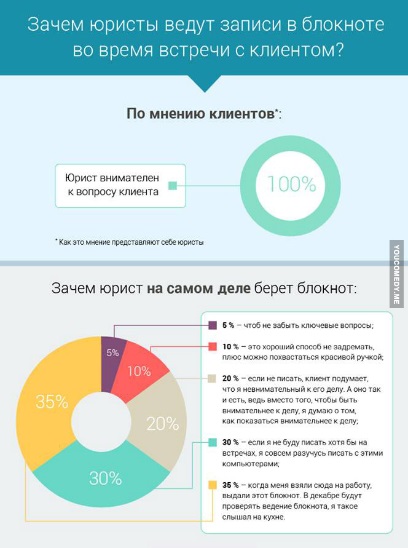 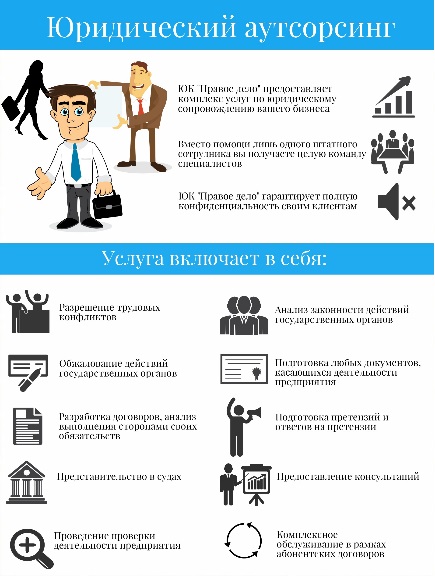 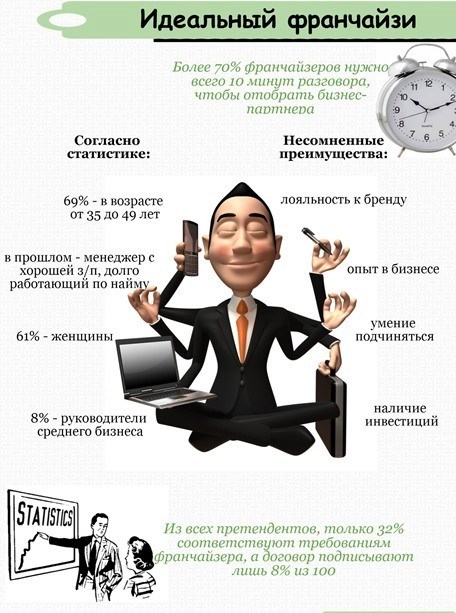 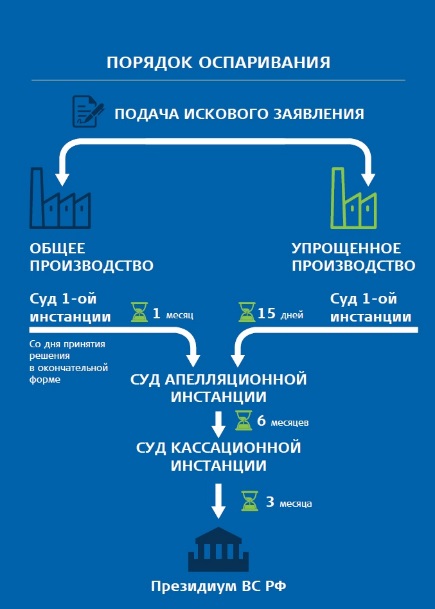 